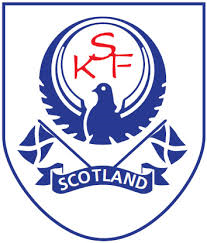 Scottish Karate Federation Autumn Federation ChampionshipsKata, Kumite &ASN KickmasterSunday 7th October Linlithgow AcademyBraehead Rd,LinlithgowEH49 6EHContact: Kirsten Bonar wkckarate@yahoo.co.ukEvent organiser: Scottish Karate FederationWelcome to our first joint Kata and Kumite Federation Championship. This competition will be held on Sunday 7th October 2018 in Linlithgow Academy Braehead Road Linlithgow.Registration of entries:It is the responsibility of coaches to ensure that all competitors are registered and are in the correct categories. Entries will only be accepted via your coach/association and not from individuals. Should certain categories fail to meet an acceptable number of entries, or indeed an excess of entries, the event team reserve the right to alter/merge these categories to maintain the integrity of the competition. Coaches:To coach at this event you must hold an SKGB tatami pass. This can be either the red association level or blue National level. Coach passes must be displayed at all times. The coach must present their coaches pass to the table official prior to the bout starting. Entry Fees:Competitors: £12.00 per Kumite & £12 per Kata & £5 per ASN KickmasterSpectators fees: Adults £5.00 Children £3.00 (Under 13 years of age)Late Entry – Administration fee will applyStart TimesThe event will start 9.30am prompt with staggered start times through the day. Start time are approximate. It is difficult to establish an exact start time as it is dependent on how busy the categories are. We appreciate your patience through the day. Should the event run ahead of schedule category start times may be brought forward. Competitor check-in will be carried out prior to each category starting.Kumite EquipmentThe following WKF approved equipment is compulsory for all: Mitts red for AKA and blue for AO Belts red for AKA and blue for AOGum Shield Body protector [compulsory for 14 years and above] Female chest protector [compulsory for 14 years and above, this is worn as well as the body protector.The equipment below is advisable:Shin pads and foot protectors red for AKA and blue for AO Kumite RulesKumite for U14 years:Bout duration: 1.30 minutes WKF rules but no contact will be allowed to the head, face or neck with either the hands or feet Any contact however slight, will be penalized Kumite for 14 years and above:Will be held under WKF rules. WKF rules will be strictly applied in all categories for 14 years and above. Kata RulesHalf kata section is for junior grades and inexperienced members and first completion only. If they can do full kata this is the section they should be entered into. Belts red for AKA and blue for AOKata rules are on the categories table on page Trophies:There will be Trophies awarded for 1st, 2nd and 3rd equal.  Medals will be awarded to all competitors.Photographs The SKF official photographer will be taking photographs throughout the event. These photographs will be published on the SKF website and Facebook page. Results and pictures of the finalists will be put on Facebook live from the event.Children’s names and photographs will not appear together on our facebook or website. The entry form has consent for photographs to be taken. If you don’t wish your child's photo to be taken at all or put online please indicate on the entry form and inform the SKF webmaster before the event. lisa@skfscotland.co.ukYours in KarateSKF Sports CommitteeInstructors – Please return the instructors entry form to:Kirsten Bonar by 5pm – Tuesday 25th September E.mail: wkckarate@yahoo.co.ukKataAssisted Support NeedsKickmasterEach competitor will simultaneously attack their respective strike tower for 25 seconds. The competitor who demonstrates the most skilful & powerful vigorous kick or hand techniques with Impact, will be declared the winner, judged as in a Kata event with 3 flags. That Competitor will go through to the next round.Please contact your coach or SKF Disability coach Andy Elliott on 07789460614 for more information about this categoryKumiteUnder 14’sKumiteOver 14’sAthlete Entry Return FormPlease return to your club instructor with your entry fee.Instructors – Please return the instructors entry form to:Kirsten Bonar by 5pm – Tuesday 25th SeptemberE-mail: wkckarate@yahoo.co.ukClub Entry FormClub: ____________________________________Instructor:_________________________PhotographyThe entry form has consent for photographs to be taken. If any of your parents have indicated they do not wish to have their child photograph taken please list their name and category below or tick the box below.All Parents have consented to their child being photographed: All Parents have understood the risk associated with a contact sport: CategoryCategory DescriptionCheck in TimeApprox StartRepechageKata RulesKA1ASN Kata – (under 16)9.00am9.30amNRepeatKA2ASN Kata – (16 years and over)9.00am9.30amNRepeatKA3Junior Half Kata - Girls - Open to first competition entrants only9.00am9.30amNRepeatKA4Junior Half Kata - Boys - Open to first competition entrants only9.00am9.30amNRepeatKA5Junior White to Green belt - Mixed9.30am10.00amYRepeatKA6Junior Blue to Brown belt - Mixed9.30am10.00amYRepeatKA7Dan Grade - Girls - ( under 16 years )10.15am11.00amYWKFKA8Dan Grade - Boys - ( under 16 years )10.15am11.00amYWKFKA99th Kyu to 7th Kyu - Mixed - ( under 16 years )10.30am11.30amYRepeatKA106th Kyu to 4th Kyu - Mixed - ( under 16 years )10.30am11.30amYAlternateKA11Dan Grade - Female - ( 16 years and over )11.30am12.30pmYWKFKA12Dan Grade - Male - ( 16 years and over )11.30am12.30pmYWKFKA133rd Kyu to 1st Kyu - Mixed - ( under 16 years )11.30am12.30pmYAlternateKA149th Kyu to 7th Kyu - Mixed - ( 16 years and over )12.15pm1.00pm YRepeatKA156th Kyu to 4th Kyu - Mixed - ( 16 years and over )12.15pm1.00pm YAlternateKA163rd Kyu to 1st Kyu - Mixed - ( 16 years and over )12.15pm1.00pm YAlternateCategoryCategory DescriptionGradeCheck in TimeApprox StartKM1ASN Kick Master 5 - 15 years old MixedAll10.00am10.30amCategoryCategory DescriptionGradeCheck in TimeApprox StartKU1Under 3ft 9" MixedAll12.45pm1.30pmKU2Under 4ft BoysAll12.45pm1.30pmKU3Under 4ft GirlsAll12.45pm1.30pmKU4Under 4ft 5” BoysJunior1.30pm2.15pmKU5Under 4ft 5” BoysKyu/Dan1.30pm2.15pmKU6Under 4ft 5” GirlsJunior1.30pm2.30pmKU7Under 4ft 5” GirlsKyu/Dan1.30pm2.30pmKU8Under 4ft 10” BoysJunior2.00pm3.00pmKU9Under 4ft 10” BoysKyu/Dan2.00pm3.00pmKU10Under 4ft 10” GirlsJunior2.00pm3.30pmKU11Under 4ft 10” GirlsKyu/Dan2.00pm3.30pmKU12Under 5ft 2” BoysJunior2.30pm3.45pmKU13Under 5ft 2” BoysKyu/Dan2.30pm3.45pmKU14Under 5ft 2” GirlsJunior2.30pm4.00pmKU15Under 5ft 2” GirlsKyu/Dan2.30pm4.00pmKU16Over 5ft 2" BoysAll2.30pm4.00pmKU17Over 5ft 2” GirlsAll2.30pm4.00pmCategoryCategory DescriptionGradeCheck in TimeApprox StartACadet Males 14 -15  -60kgAll12.45pm1.30pmBCadet Males 14 -15 +60kgAll12.45pm1.30pmCCadet Females 14 -15 -54kgAll12.45pm2.00pmDCadet Females 14 -15 +54kgAll12.45pm2.00pmEMales 16 - 17 Open WeightAll1.30pm2.15pmFFemales 16 -17 Open Weight All1.30pm2.15pmGMales 18 + Open Weight 9th - 4th1.30pm2.30pmHFemales 18+ Open Weight 9th - 4th2.00pm3.00pmIMales 18 + Open Weight 3rd Kyu - Dan2.00pm3.00pmJFemales 18+ Open Weight 3rd Kyu - Dan2.00pm3.00pmKMales 35+ Open WeightAll2.30pm3.45pmLFemales 35+ Open WeightAll2.30pm3.45pmCompetitor Information Competitor Information Full Name:Club:Contact Number:Instructor:Grade:Kata Category Code:Kickmaster Category Code:Kumite Category Code:Over 14’s please add weight this will allow us to split the category as per WKF weight if possibleWeight:                   kgOver 14’s please add weight this will allow us to split the category as per WKF weight if possibleWeight:                   kgPhotograph: Please sign relevant box below if under 16Photograph: Please sign relevant box below if under 16I agree to my Child’s photograph to be taken:I do not wish for my child photograph to be taken:DisclaimerWe at all times try to promote a safe environment; however karate is martial art which is a contact sport and injury may occur participating in competition. 						I agree to my child taking part and understand the risks associated with a contact sport and physical activity									Parents Signature:_________________________________	Date:____________________________			DisclaimerWe at all times try to promote a safe environment; however karate is martial art which is a contact sport and injury may occur participating in competition. 						I agree to my child taking part and understand the risks associated with a contact sport and physical activity									Parents Signature:_________________________________	Date:____________________________			NameCategoryName CategoryTotal£NameCategoryNameCategory